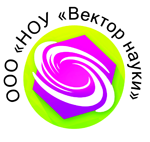 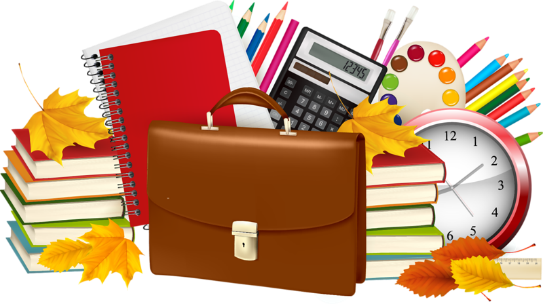 ИНФОРМАЦИОННОЕ ПИСЬМОООО «НОУ «Вектор науки»(г. Таганрог)Научно образовательное учреждение НОУ "Вектор науки" зарегистрировано в Федеральной службе по надзору в сфере связи, информационных технологий и массовых коммуникаций (Роскомнадзор) как сетевое издание, осуществляющее образовательную и культурно-просветительскую деятельность.Свидетельство о регистрации ЭЛ № ФС 77-65257, выдано 12 апреля 2016 года.Целями семинара являются повышение научно-исследовательского уровня и педагогического мастерства педагогов среднего (полного) общего образования и вооружение знаниями о сущности, специфике содержания образования (обучения) в условиях новых ФГОС, о методах обучения и средствах обучения, необходимых для реализации обновляемого содержания. Контингент участников семинара: педагоги системы среднего (полного) общего образования.Семинар проводится по следующим направлениям:Направление 1. Проектирование содержания образования в условиях реализации ФГОС.Направление 2. Дидактический инструментарий в контексте ФГОС ООО. Направление 3. Технология конструирования тестовых заданий.Семинар проводится в заочной форме с последующим выполнением контрольной работы и получением сертификата участия в семинаре в объеме 72 часов. Участник может принять участие только в одном направлении семинара. Сроки проведения семинараIII. Необходимые документы для участия в семинаре:Для участия в семинаре необходимо в адрес оргкомитета направить:- заявку на участие;- оплату регистрационного взноса.	Заявка высылается по электронной почте непосредственно в Оргкомитет.IV. Форма заявки и требования к ее оформлениюЗАЯВКА на участие в семинаре«Дидактика общеобразовательной школы: от традиций к инновациям»1 Таблица кодов регионов доступна на сайте ООО «НОУ «Вектор науки» векторнауки.рф в Методическом разделе.V. Правила участия в семинареУсловия участия в семинаре регламентируется Положением о проведении семинара «Дидактика общеобразовательной школы: от традиций к инновациям», проводимого НОУ «Вектор науки». Данное положение размещено на сайте НОУ «Вектор науки» в разделе «Положения». VI. Финансовые условия участия в семинареОплата за участие в семинаре производится по динамическим тарифам:Тариф 1. Стоимость участия в семинаре 800 руб. – при подаче заявки и оплаты участия в семинаре с 12.03.2018 по 24.03.2018 г.Тариф 2. Стоимость участия в семинаре 1200 руб. – при подаче заявки и оплаты участия в семинаре с 25.03.2018 по 06.04.2018 г.Для жителей ближнего и дальнего зарубежья стоимость участия в семинаре увеличивается на 150 рублей в каждом тарифе ввиду больших затрат на почтовые расходы.После отправления заявки на участие в семинаре по электронной почте в ответ Вам будет выслано письмо, в котором будут указаны реквизиты для оплаты и Ваш регистрационный номер. Просьба до получения ответа Оргкомитета заранее участие в семинаре не оплачивать.VII.    Контрольные даты   - подведение итогов                                                             25.05.2018 г.  - рассылка сертификатов                                                     Июнь 2018 г.VIII.    КонтактыООО «НОУ «Вектор науки» (Сайт векторнауки.рф).Телефон для справок: научно-методическое управление 8-8634-61-53-92 (Березовикова Юлия Евгеньевна); административное управление (директор Бобырев Аркадий Викторович (моб.) 89185001217). Заявки на семинар и вопросы можно направлять по электронной почте vektornauki@tagcnm.ru с пометкой «С-20-01».векторнауки.рфприглашает Вас принять участиев работе заочного семинара«Дидактика общеобразовательной школы: от традиций к инновациям»с последующим получением сертификата участника семинара(12.03.2018 – 25.05.2018 г.)ЭтапыСрокиПодготовительный (подача заявки, оплата регистрационного взноса)12.03.2018 – 06.04.2018 г.Основной (знакомство с лекциями семинара и выполнение контрольной работы)07.04.2018 – 20.04.2018 г.Отправка контрольной работы21.04.2018 – 23.04.2018 г.Заключительный (подведение итогов семинара, выдача сертификатов)25.05.2018 г.Фамилия, имя, отчество (полностью) участникаНомер направленияКод семинараС-20-01Полное наименование (без сокращения) места работыДолжностьПочтовый адрес участника (с почтовым индексом) Код региона1Телефон домашний (с кодом населенного пункта)Телефон мобильный (79000000000)E-mailТребуется ли справка, подтверждающая участие в семинаре (стоимость 160 руб.). (Да, нет)Проинформировать через смс об отправке сертификата (да, нет), стоимость 60 руб. Рекомендуется! (данная услуга действует только для жителей России)Подавая заявку для участия в семинаре я ознакомлен(а) со следующими документами: Публичным договор-офертой о предоставлении услуг (публичная оферта) доступном на сайте векторнауки.рф в разделе документы,2. Положением о семинаре «Дидактика общеобразовательной школы: от традиций к инновациям»,3. Памяткой участника семинара.Подавая заявку для участия в семинаре я ознакомлен(а) со следующими документами: Публичным договор-офертой о предоставлении услуг (публичная оферта) доступном на сайте векторнауки.рф в разделе документы,2. Положением о семинаре «Дидактика общеобразовательной школы: от традиций к инновациям»,3. Памяткой участника семинара.- прием заявок12.03.2018 – 06.04.2018 г.- прием работс 21.04.2018 г.- сроки оплатыВ течение 3-х дней после получения подтверждения Оргкомитета семинара- извещение о принятии заявкипо принятии заявки